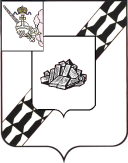 ЗЕМСКОЕ СОБРАНИЕУСТЮЖЕНСКОГО МУНИЦИПАЛЬНОГО РАЙОНАРЕШЕНИЕот 26.04.2018 № 23          г. УстюжнаОб утверждении Положения об установлении льготной арендной платы и ее размеров юридическим и физическим лицам, владеющим на праве аренды находящимися в муниципальной собственности района объектами культурного наследия (памятниками истории и культуры) народов Российской Федерации, вложившим свои средства в работы по их сохранению и обеспечившим выполнение этих работВ соответствии с пунктом 1 статьи 14 Федерального закона от 25.06.2002 № 73-ФЗ «Об объектах культурного наследия (памятниках истории и культуры) народов Российской Федерации» (с последующими изменениями),    на основании ст. 21 Устава Устюженского муниципального района Земское Собрание Устюженского муниципального района РЕШИЛО:Утвердить прилагаемое Положение об установлении льготной арендной платы и ее размеров юридическим и физическим лицам, владеющим на праве аренды находящимися в муниципальной собственности Устюженского муниципального района объектами культурного наследия (памятниками истории и культуры) народов Российской Федерации, вложившим свои средства в работы по их сохранению и обеспечившим выполнение этих работ.Настоящее решение вступает в силу с даты опубликования в информационном бюллетене «Информационный вестник Устюженского муниципального района» и подлежит размещению на официальном сайте Устюженского муниципального района.Глава Устюженского муниципального района                       				            И.А. Петров                                                                                             Приложение                                                      к решению Земского Собрания                                                            Устюженского муниципального района                                                      от 26.04.2018 № 23 Положениеоб установлении льготной арендной платы и ее размеров юридическим и физическим лицам, владеющим на праве аренды находящимися в муниципальной собственности Устюженского муниципального района объектами культурного наследия (памятниками истории и культуры) народов Российской Федерации, вложившим свои средства в работы по их сохранению и обеспечившим выполнение этих работ (далее - Положение)1. Общие положенияНастоящее Положение определяет процедуру установления льготной арендной платы и ее размеров в отношении объектов культурного наследия (памятников истории и культуры), находящихся в муниципальной собственности Устюженского муниципального района (далее - объекты культурного наследия), физическому или юридическому лицу, владеющему на праве аренды объектом культурного наследия (далее - арендатор), с целью сохранения, использования, популяризации и государственной охраны объектов культурного наследия (памятников истории и культуры) народов Российской Федерации.2. Порядок и условия установления льготной арендной платы2.1. Объекты культурного наследия, которые находятся в неудовлетворительном состоянии и в отношении которых требуется проведение реставрационных работ, подлежат передаче в аренду на условиях, предусмотренных настоящим Положением. 2.2. Соответствующий договор аренды заключается путем проведения открытого аукциона на право заключения договора аренды объекта культурного наследия в порядке, предусмотренном действующим законодательством. Размер годовой арендной платы определяется на основании отчета об оценке рыночной арендной платы, подготовленного в соответствии с законодательством Российской Федерации об оценочной деятельности.2.3. Право на установление льготной арендной платы по договору аренды объекта культурного наследия имеют арендаторы при одновременном выполнении следующих условий:1) заключившие договор аренды объекта культурного наследия, находящегося в неудовлетворительном состоянии;2) вложившие свои средства в работы по сохранению указанного объекта культурного наследия, предусмотренные статьями 40-45 Федерального закона от 25.06.2002 № 73-ФЗ «Об объектах культурного наследия (памятниках истории и культуры) народов Российской Федерации» и обеспечившие их выполнение в соответствии с указанным федеральным законом.2.4. Порядок и сроки проведения работ по сохранению объекта культурного наследия определяются охранным обязательством, утвержденным приказом Комитета по охране объектов культурного наследия Вологодской области, при этом срок таких работ не может превышать 7 лет.2.5. Подтверждением завершения работ по сохранению объекта культурного наследия является акт приемки работ по сохранению объекта культурного наследия, оформленный Комитетом по охране объектов культурного наследия Вологодской области.2.6. Решение об установлении льготной арендной платы по договору аренды объекта культурного наследия (далее - льготная арендная плата) принимается комитетом по управлению имуществом администрации Устюженского муниципального района (далее – Комитет)  в виде постановления администрации Устюженского муниципального района.2.7. Для установления льготной арендной платы арендатор направляет в Комитет заявление об установлении льготной арендной платы (далее - заявление).2.8. К заявлению прилагаются:1) копии документов, удостоверяющих личность арендатора - физического лица или выписка из единого государственного реестра юридических лиц - для юридических лиц;2) охранное обязательство пользователя объекта культурного наследия;3) разрешение на проведение  работ по сохранению объекта культурного наследия, выданное Комитетом по охране объектов культурного наследия Вологодской области;4) задание на проведение работ по сохранению объекта культурного наследия, выданное Комитетом по охране объектов культурного наследия Вологодской области;5) отчет о выполнении работ по сохранению объекта культурного наследия;6) акт приемки работ по сохранению объекта культурного наследия.Требовать предоставления иных документов, за исключением документов, предусмотренных в настоящем пункте, не допускается.2.9. Документы, предусмотренные в  подпунктах 1 и 6 пункта 2.8 настоящего Положения, предоставляются арендатором самостоятельно.Документы, указанные в подпунктах 2, 3, 4, 5 пункта 2.8 настоящего Положения, запрашиваются Комитетом у Комитета по охране объектов культурного наследия Вологодской области в порядке межведомственного информационного взаимодействия. По желанию арендатора документы, указанные в подпунктах 2, 3, 4, 5 пункта 2.8 настоящего Положения, могут предоставляться им самостоятельно.2.10. Комитет в течение 30 дней со дня поступления заявления рассматривает прилагаемые к нему документы и принимает решение об установлении льготной арендной платы или об отказе в ее установлении с указанием основания, предусмотренного в пункте 2.11 настоящего Положения, в виде постановления администрации Устюженского муниципального района  и письменно уведомляет о принятом решении арендатора.2.11. Основаниями для принятия решения об отказе в установлении льготной арендной платы являются:1) отсутствие у арендатора права на установление льготной арендной платы;2) непредставление документов, указанных в пункте 2.8 настоящего Положения,  обязанность по предоставлению которых возложена на арендатора;3) предоставление документов, не соответствующих требованиям законодательства Российской Федерации, Вологодской области;4) наличие у арендатора задолженности по уплате в доход местного бюджета Устюженского муниципального района платежей, предусмотренных договором аренды соответствующего объекта культурного наследия;5) проведение работ по сохранению объекта культурного наследия вследствие несоблюдения арендатором охранных обязательств.Отказ в установлении льготной арендной платы  по иным основаниям, кроме указанных в настоящем пункте, не допускается.2.12. Со дня принятия решения об установлении льготной арендной платы  Комитет в течение 14 дней оформляет дополнительное соглашение к договору аренды объекта культурного наследия, в котором указывается размер арендной платы и срок, на который она устанавливается (далее - дополнительное соглашение к договору аренды объекта культурного наследия).Срок применения льготной арендной платы ограничивается сроком действия договора аренды объекта культурного наследия.2.13. Льготная арендная плата устанавливается со дня вступления в силу дополнительного соглашения к договору аренды объекта культурного наследия.3. Размер льготной арендной платы3.1. Размер льготной арендной платы рассчитывается с учетом расходов арендатора на проведения работ по сохранению объекта культурного наследия (далее – сумма расходов арендатора). Суммой расходов арендатора признается затраченная на выполнение работ сумма, подтвержденная актом и рассчитанная согласно сметно-финансовому расчету.3.2. Годовой размер льготной арендной платы определяется по следующей формуле:УАП = АП x 0,3, где: АП - годовой размер арендной платы в соответствии с договором аренды объекта культурного наследия (руб./год);0,3 - коэффициент расчета размера льготной арендной платы.Срок (в годах), на который устанавливается льготная арендная плата, определяется по следующей формуле:С = СРА / (АП - УАП), где:СРА – сумма расходов арендатора (руб.);АП - годовой размер арендной платы в соответствии с договором аренды (руб./год);УАП - годовой размер льготной арендной платы (руб./год).